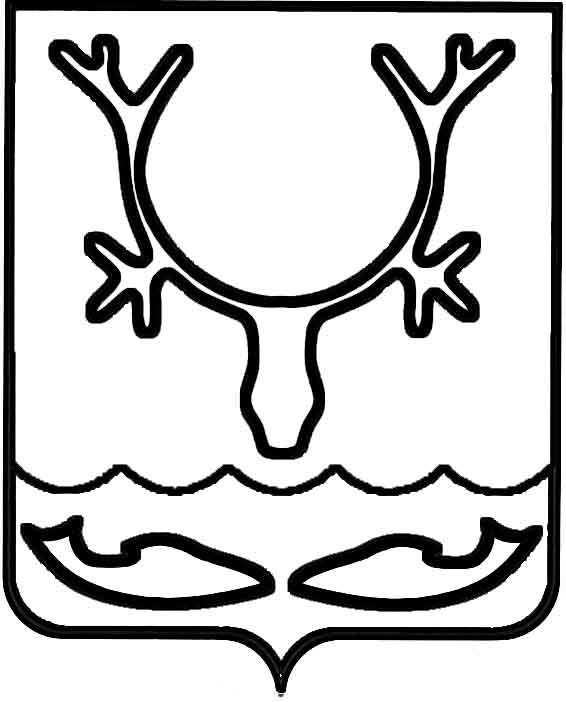 Администрация МО "Городской округ "Город Нарьян-Мар"РАСПОРЯЖЕНИЕот “____” __________________ № ____________		г. Нарьян-МарВ связи с ограниченным количеством переданных из собственности Ненецкого автономного округа в собственность МО "Городской округ "Город Нарьян-Мар" квартир для расселения аварийных многоквартирных домов, расположенных                       на территории МО "Городской округ "Город Нарьян-Мар", в рамках реализации подпрограммы 2 "Переселение граждан из жилищного фонда, признанного непригодным для проживания и/или с высоким уровнем износа" государственной программы НАО "Обеспечение доступным и комфортным жильем и коммунальными услугами граждан, проживающих в Ненецком автономном округе", утвержденной постановлением Администрации НАО от 14.11.2013 № 415-п, руководствуясь пунктом 49 Положения о признании помещения жилым помещением, жилого помещения непригодным для проживания и многоквартирного дома аварийным                    и подлежащим сносу или реконструкции, утвержденного Постановлением Правительства РФ от 28.01.2006 № 47:1.	В распоряжение Администрации МО "Городской округ "Город Нарьян-Мар" от 26.06.2013 № 347-р "О признании многоквартирного жилого дома № 2                   по ул. Смидовича в г. Нарьян-Маре аварийным и подлежащим сносу" внести следующие изменения:1.1.	Пункт 2 изложить в следующей редакции: "2.	Произвести выселение граждан, проживающих в муниципальных жилых помещениях дома № 2 по ул. Смидовича в г. Нарьян-Маре, в соответствии                                 с законодательством РФ в срок до 31.12.2019.".1.2.	Пункт 3 изложить в следующей редакции: "3.	Организовать с собственниками жилых помещений работу по их расселению и участию в сносе вышеуказанного дома до 31.12.2019.".2.	В распоряжение Администрации МО "Городской округ "Город Нарьян-Мар" от 02.09.2013 № 455-р "О признании многоквартирного жилого дома № 24Б               по ул. Пионерская в г. Нарьян-Маре аварийным и подлежащим сносу" внести следующие изменения:2.1.	Пункт 2 изложить в следующей редакции: "2.	Произвести выселение граждан, проживающих в муниципальных жилых помещениях дома № 24Б по ул. Пионерская в г. Нарьян-Маре, в соответствии                         с законодательством РФ в срок до 31.12.2019.".2.2.	Пункт 3 изложить в следующей редакции: "3.	Организовать с собственниками жилых помещений работу по их расселению и участию в сносе вышеуказанного дома до 31.12.2019.".3.	В распоряжение Администрации МО "Городской округ "Город Нарьян-Мар" от 23.10.2013 № 604-р "О признании многоквартирного жилого дома № 4                   по ул. Октябрьская в г. Нарьян-Маре аварийным и подлежащим сносу" внести следующие изменения:3.1.	Пункт 2 изложить в следующей редакции: "2.	Произвести выселение граждан, проживающих в муниципальных жилых помещениях дома № 4 по ул. Октябрьская в г. Нарьян-Маре, в соответствии                           с законодательством РФ в срок до 31.12.2019.".3.2.	Пункт 3 изложить в следующей редакции: "3.	Организовать с собственниками жилых помещений работу по их расселению и участию в сносе вышеуказанного дома до 31.12.2019.".4.	В распоряжение Администрации МО "Городской округ "Город Нарьян-Мар" от 23.10.2013 № 602-р "О признании многоквартирного жилого дома № 12                 по ул. Первомайская в г. Нарьян-Маре аварийным и подлежащим сносу" внести следующие изменения:4.1.	Пункт 2 изложить в следующей редакции: "2.	Произвести выселение граждан, проживающих в муниципальных жилых помещениях дома № 12 по ул. Первомайская в г. Нарьян-Маре, в соответствии                     с законодательством РФ в срок до 31.12.2019.".4.2.	Пункт 3 изложить в следующей редакции: "3.	Организовать с собственниками жилых помещений работу по их расселению и участию в сносе вышеуказанного дома до 31.12.2019.".5.	В распоряжение Администрации МО "Городской округ "Город Нарьян-Мар" от 11.12.2013 № 743-р "О признании многоквартирного жилого дома № 12                по ул. Заводская в г. Нарьян-Маре аварийным и подлежащим сносу" внести следующие изменения:5.1.	Пункт 2 изложить в следующей редакции: "2.	Произвести выселение граждан, проживающих в муниципальных жилых помещениях дома № 12 по ул. Заводская в г. Нарьян-Маре, в соответствии                           с законодательством РФ в срок до 31.12.2019.".5.2.	Пункт 3 изложить в следующей редакции: "3.	Организовать с собственниками жилых помещений работу по их расселению и участию в сносе вышеуказанного дома до 31.12.2019.".6.	В распоряжение Администрации МО "Городской округ "Город Нарьян-Мар" от 11.12.2013 № 745-р "О признании многоквартирного жилого дома № 4                  по ул. Рыбников в г. Нарьян-Маре аварийным и подлежащим сносу" внести следующие изменения:6.1.	Пункт 2 изложить в следующей редакции: "2.	Произвести выселение граждан, проживающих в муниципальных жилых помещениях дома № 4 по ул. Рыбников в г. Нарьян-Маре, в соответствии                                с законодательством РФ в срок до 31.12.2019.".6.2.	Пункт 3 изложить в следующей редакции: "3.	Организовать с собственниками жилых помещений работу по их расселению и участию в сносе вышеуказанного дома до 31.12.2019.".7.	В распоряжение Администрации МО "Городской округ "Город Нарьян-Мар" от 23.04.2014 № 292-р "О признании многоквартирного жилого дома № 6                  по ул. Строительная в г. Нарьян-Маре аварийным и подлежащим сносу" внести следующие изменения:7.1.	Пункт 2 изложить в следующей редакции: "2.	Произвести выселение граждан, проживающих в муниципальных жилых помещениях дома № 6 по ул. Строительная в г. Нарьян-Маре, в соответствии                         с законодательством РФ в срок до 31.12.2020.".7.2.	Пункт 3 изложить в следующей редакции: "3.	Организовать с собственниками жилых помещений работу по их расселению и участию в сносе вышеуказанного дома до 31.12.2020.".8.	В распоряжение Администрации МО "Городской округ "Город Нарьян-Мар" от 11.04.2014 № 261-р "О признании многоквартирного жилого дома № 16                по ул. Сапрыгина в г. Нарьян-Маре аварийным и подлежащим сносу" внести следующие изменения:8.1.	Пункт 2 изложить в следующей редакции: "2.	Произвести выселение граждан, проживающих в муниципальных жилых помещениях дома № 16 по ул. Сапрыгина в г. Нарьян-Маре, в соответствии                           с законодательством РФ в срок до 31.12.2020.".8.2.	Пункт 3 изложить в следующей редакции: "3.	Организовать с собственниками жилых помещений работу по их расселению и участию в сносе вышеуказанного дома до 31.12.2020.".9.	В распоряжение Администрации МО "Городской округ "Город Нарьян-Мар" от 30.06.2014 № 497-р "О признании многоквартирного жилого дома № 52                по ул. 60 лет Октября в г. Нарьян-Маре аварийным и подлежащим сносу" внести следующие изменения:9.1.	Пункт 2 изложить в следующей редакции: "2.	Произвести выселение граждан, проживающих в муниципальных жилых помещениях дома № 52 по ул. 60 лет Октября в г. Нарьян-Маре, в соответствии                     с законодательством РФ в срок до 31.12.2018.".9.2.	Пункт 3 изложить в следующей редакции: "3.	Организовать с собственниками жилых помещений работу по их расселению и участию в сносе вышеуказанного дома до 31.12.2018.".10.	В распоряжение Администрации МО "Городской округ "Город Нарьян-Мар" от 24.09.2014 № 728-р "О признании многоквартирного жилого дома № 29                по ул. Октябрьская в г. Нарьян-Маре аварийным и подлежащим сносу" внести следующие изменения:10.1.	Пункт 2 изложить в следующей редакции: "2.	Произвести выселение граждан, проживающих в муниципальных жилых помещениях дома № 29 по ул. Октябрьская в г. Нарьян-Маре, в соответствии                                   с законодательством РФ в срок до 31.12.2020.".10.2.	Пункт 3 изложить в следующей редакции: "3.	Организовать с собственниками жилых помещений работу по их расселению и участию в сносе вышеуказанного дома до 31.12.2020.".11.	В распоряжение Администрации МО "Городской округ "Город Нарьян-Мар" от 25.09.2014 № 733-р "О признании многоквартирного жилого дома № 5                   по ул. Строительная в г. Нарьян-Маре аварийным и подлежащим сносу" внести следующие изменения:11.1.	Пункт 2 изложить в следующей редакции: "2.	Произвести выселение граждан, проживающих в муниципальных жилых помещениях дома № 5 по ул. Строительная в г. Нарьян-Маре, в соответствии                            с законодательством РФ в срок до 31.12.2020.".11.2.	Пункт 3 изложить в следующей редакции: "3.	Организовать с собственниками жилых помещений работу по их расселению и участию в сносе вышеуказанного дома до 31.12.2020.".12.	В распоряжение Администрации МО "Городской округ "Город Нарьян-Мар" от 25.09.2014 № 731-р "О признании многоквартирного жилого дома № 9                   по ул. Совхозная в г. Нарьян-Маре аварийным и подлежащим сносу" внести следующие изменения:12.1.	Пункт 2 изложить в следующей редакции: "2.	Произвести выселение граждан, проживающих в муниципальных жилых помещениях дома № 9 по ул. Совхозная в г. Нарьян-Маре, в соответствии                               с законодательством РФ в срок до 31.12.2020.".12.2.	Пункт 3 изложить в следующей редакции: "3.	Организовать с собственниками жилых помещений работу по их расселению и участию в сносе вышеуказанного дома до 31.12.2020.".13.	В распоряжение Администрации МО "Городской округ "Город Нарьян-Мар" от 15.10.2014 № 804-р "О признании многоквартирного жилого дома № 20                по ул. Пионерская в г. Нарьян-Маре аварийным и подлежащим сносу" внести следующие изменения:13.1.	Пункт 2 изложить в следующей редакции: "2.	Произвести выселение граждан, проживающих в муниципальных жилых помещениях дома № 20 по ул. Пионерская в г. Нарьян-Маре, в соответствии                          с законодательством РФ в срок до 31.12.2020.".13.2.	Пункт 3 изложить в следующей редакции: "3.	Организовать с собственниками жилых помещений работу по их расселению и участию в сносе вышеуказанного дома до 31.12.2020.".14.	В распоряжение Администрации МО "Городской округ "Город Нарьян-Мар" от 18.12.2014 № 1023-р "О признании многоквартирного жилого дома № 19                по ул. Пионерская в г. Нарьян-Маре аварийным и подлежащим сносу" внести следующие изменения:14.1.	Пункт 2 изложить в следующей редакции: "2.	Произвести выселение граждан, проживающих в муниципальных жилых помещениях дома № 19 по ул. Пионерская в г. Нарьян-Маре, в соответствии                          с законодательством РФ в срок до 31.12.2020.".14.2.	Пункт 3 изложить в следующей редакции: "3.	Организовать с собственниками жилых помещений работу по их расселению и участию в сносе вышеуказанного дома до 31.12.2020.".15.	В распоряжение Администрации МО "Городской округ "Город Нарьян-Мар" от 25.02.2015 № 96-р "О признании многоквартирного жилого дома № 34                      по ул. Октябрьская в г. Нарьян-Маре аварийным и подлежащим сносу" внести следующие изменения:15.1.	Пункт 2 изложить в следующей редакции: "2.	Произвести выселение граждан, проживающих в муниципальных жилых помещениях дома № 34 по ул. Октябрьская в г. Нарьян-Маре, в соответствии                         с законодательством РФ в срок до 31.12.2020.".15.2.	Пункт 3 изложить в следующей редакции: "3.	Организовать с собственниками жилых помещений работу по их расселению и участию в сносе вышеуказанного дома до 31.12.2020.".16.	В распоряжение Администрации МО "Городской округ "Город Нарьян-Мар" от 22.04.2015 № 225-р "О признании многоквартирного жилого дома № 31                 по ул. Октябрьская в г. Нарьян-Маре аварийным и подлежащим сносу" внести следующие изменения:16.1.	Пункт 2 изложить в следующей редакции: "2.	Произвести выселение граждан, проживающих в муниципальных жилых помещениях дома № 31 по ул. Октябрьская в г. Нарьян-Маре, в соответствии                           с законодательством РФ в срок до 31.12.2020.".16.2.	Пункт 3 изложить в следующей редакции: "3.	Организовать с собственниками жилых помещений работу по их расселению и участию в сносе вышеуказанного дома до 31.12.2020.".17.	В распоряжение Администрации МО "Городской округ "Город Нарьян-Мар" от 25.05.2015 № 327-р "О признании многоквартирного жилого дома № 8                  по ул. Меньшикова в г. Нарьян-Маре аварийным и подлежащим сносу" внести следующие изменения:17.1.	Пункт 2 изложить в следующей редакции: "2.	Произвести выселение граждан, проживающих в муниципальных жилых помещениях дома № 8 по ул. Меньшикова в г. Нарьян-Маре, в соответствии                           с законодательством РФ в срок до 31.12.2020.".17.2.	Пункт 3 изложить в следующей редакции: "3.	Организовать с собственниками жилых помещений работу по их расселению и участию в сносе вышеуказанного дома до 31.12.2020.".18.	В распоряжение Администрации МО "Городской округ "Город Нарьян-Мар" от 11.11.2016 № 647-р "О признании многоквартирного жилого дома № 41А              по ул. Южная в г. Нарьян-Маре аварийным и подлежащим реконструкции" внести следующие изменения:18.1.	Пункт 2 изложить в следующей редакции: "2.	Произвести выселение граждан, проживающих в муниципальных жилых помещениях дома № 41А по ул. Южная в г. Нарьян-Маре, в соответствии                             с законодательством РФ в срок до 31.12.2018.".18.2.	Пункт 3 изложить в следующей редакции: "3.	Организовать с собственниками жилых помещений работу по их расселению и участию в реконструкции вышеуказанного дома до 31.12.2018.".19.	Распоряжение Администрации МО "Городской округ "Город Нарьян-Мар" от 25.06.2015 № 321-р "О реконструкции многоквартирного жилого дома № 2А                  по ул. Пырерки в г. Нарьян-Маре" считать утратившим силу.20.	Считать утратившими силу пункты 2., 2.1., 2.2., 3., 3.1., 3.2., 5., 5.1., 5.2., 6., 6.1., 6.2., 7., 7.1., 7.2., 8., 8.1., 8.2., 10., 10.1., 10.2., 11., 11.1., 11.2., 12., 12.1., 12.2., 13., 13.1., 13.2., 14., 14.1., 14.2., 15., 15.1., 15.2., 16., 16.1., 16.2., 17., 17.1., 17.2. распоряжения Администрации МО "Городской округ "Город Нарьян-Мар"                          от 21.10.2016 № 609-р "О внесении изменений в распоряжения Администрации МО "Городской округ "Город Нарьян-Мар".21.	Настоящее распоряжение вступает в силу со дня его принятия, подлежит опубликованию в официальном бюллетене МО "Городской округ "Город Нарьян-Мар" "Наш город".1512.2017694-рО внесении изменений в распоряжения Администрации МО "Городской округ "Город Нарьян-Мар" Глава МО "Городской округ "Город Нарьян-Мар" О.О.Белак